Четвёртый выпуск – 1977 годАсылгараева Ольга Александровна	3.11.59 гБегин Владимир Петрович	1.05.60 гБаранов Василий Николаевич	14.12.59 гБелоносов Александр Викторович	8.01.60 гБуренок Александр Михайлович	8.08.60 гВолкова Татьяна Ивановна	14.08.69 гДудник Ирина Викторовна	28.05.60 гДымков Сергей Александрович	8.12.59 гКосмач Ольга Михайловна 	29.09.60 гЛучко Алексей Петрович	31.01.60 гМатычев Сергей Николаевич	15.01.60 гМизенин Анатолий Николаевич	8.06.60 гПоловинкин Александр Леонтьевич	14.02.60 гПржиалковский Сергей Рудольфович	10.06.60 гСиволапов Юрий Вениаминович	22.06.60 гСунгурова Галина Александровна	4.04.60 гШершнёв Николай Семёнович	22.05.60 гКлассный руководитель Селихова Ирина Евгеньевна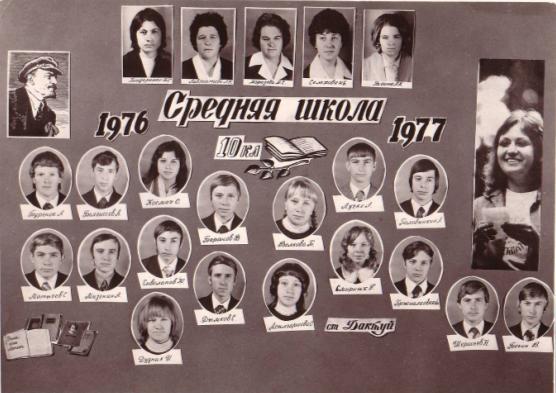 